ПЛАН  ПО ОБРАЗОВАТЕЛЬНЫМ ОБЛАСТЯМ, НАПРАВЛЕННЫХ НА РЕШЕНИЕЗАДАЧ ОСНОВНОЙ ОБРАЗОВАТЕЛЬНОЙ ПРОГРАММЫ ДЕТСКОГО САДАВ РАМКАХ РЕАЛИЗАЦИИ ПРОЕКТА«ВИРТУАЛЬНЫЙ ДЕТСКИЙ САД «ПЛАНЕТА ДЕТСТВА»для детей младшего дошкольного возраста (3-4 года) тема: «Кто как готовится к зиме?» с 19.10.20г. – 23.10.20г.НаправлениеСодержаниеПознавательное развитие1. Беседа: «Поздняя осень» 2. Просмотр мультфильма «Как звери готовятся к зиме»https://www.youtube.com/watch?v=Ean1opmz2aQ&feature=emb_logo Задание: побуждать детей устанавливать причинные связи: наступила осень, солнце греет слабо, дует сильный ветер, с деревьев опали листья, трава завяла – люди надевают теплую одежду, птицы и звери готовятся к зиме. Рассказать об особенностях состояния конкретных животных в разные сезоны («Медведи, ежики впадают в спячку, птицы собираются в стаи и улетают»).Рассказ   о медведе.Мишка — лесной зверь. Он большой — выше мамы и выше папы (даже выше человека). Зверь ходит на четырех лапах. У него большая голова, маленькие глазки и круглые уши.Еще у него длинные острые когти, благодаря которым он умеет лазать по деревьям.Шерсть у медведя густая. Ему в такой шубе очень тепло. Шерсть у медведя коричневая, но чаще говорят — бурая. Поэтому его так и называют — бурый медведь.Угадай, где живет мишка? Правильно, он живет в лесу.Его домик называется берлогой. Она находится в земле, мишка сам роет ее для себя и своих деток.Зимой медведь спит в берлоге. Всю зиму! Осенью ложится спать и просыпается только весной, когда растает снег. Говорят, так: впадает в зимнюю спячку. Все медведи должны зимой спать, потому что кушать в лесу зимой нечего.Будить мишку нельзя, иначе он может сильно разозлиться.2. ФЭМП. Дидактическая игра «Подбери игрушки маленькому зайке и большому мишке»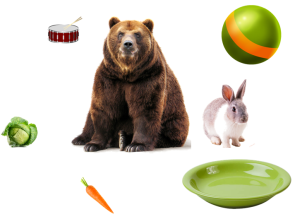 Задание: перед ребёнком появляется картинка (можно взять настоящие игрушки большого мишку и маленького зайца). Предложить ребёнку соотнести большие предметы с большим медведем, маленькие предметы с маленьким зайцем. Побеседовать каким цветом предмет, на что похож. Спросить у ребёнка, чем бы он еще поделился из своей комнаты со зверятами. Речевое развитие1. Артикуляционная гимнастика «В лесу»  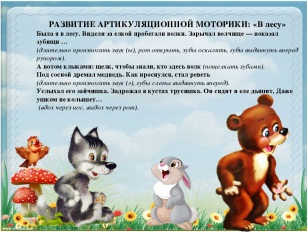 Задание: выполнять упражнения в соответствии с текстом. Были мы  в лесу. Видели за ёлкой пробегали волки. Зарычал волчище – показал зубищи (длительно произносить звук (ы), рот        открыть, зубы оскалить, губы выдвинуть вперёд  рупором)А потом клыками: щёлк,Чтобы знали, кто здесь волк.           (пощёлкать зубами)Под сосной дремал медведь.Как проснулся, стал реветь            (длительно произносить звук (э), губы слегка   выдвинуть вперёд)Услыхал его зайчишка.Задрожал в кустах трусишка.Он сидит и еле дышит.Даже ушком не колышет             (вдох через нос, выдох через рот)2. Словесная игра «Мишка, ляг!»Задание: в   гости   к  детям   приходит медвежонок. Рассказываем, что он умеет выполнять поручения. Медвежонка можно попросить: «Мишка, ляг на бочок... ляг на спинку... ляг на животик». Еще он умеет петь, только надо попросить: «Мишка, спой!» (Рассказ сопровождается действиями с игрушкой.)По желанию детей медвежонок выполняет разные задания.  Если ребенок затрудняется сформулировать задание, задаем наводящие вопросы: «Ты хочешь, чтобы мишка лег? На животик или на спинку? Давай скажем вместе: мишка, ляг на животик».Можно давать медвежонку и другие задания: поезжай (с горки), поскачи, попляши, напиши письмо   и др.Материалы: плюшевый медвежонок (озвученная игрушка).3. Художественная литература.https://infourok.ru/detskaya-hudlzhestvennaya-literatura-po-leksicheskoy-teme-dikie-zhivotnie-i-ih-detyonishi-podgotovka-zhivotnih-k-zime-let-1476224.html Чтение сказки «Как Ёжик готовился к зиме»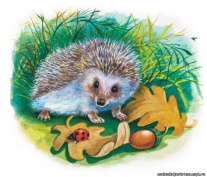 Задание: прочитать ребенку сказку. Провести беседу по сказке задавая вопросы. В лесу жил Ежик.Устроил он себе домик в дупле старой липы.Тепло там и сухо. Вот наступила осень.Падают желтые листья с деревьев. Скоро и зима придет.Начал готовиться Ежик к зиме.Пошел в лес, наколол на свои иголки сухие листья.Принес в свой домик, расстелил листья, стало еще теплее.Опять пошел в лес Ежик. Насобирал груш, яблок, шиповника. Принес на иголках в домик, сложил в уголок.Еще раз пошел Ежик в лес. Нашел грибы, насушил их и тоже сложил в уголок. Тепло и уютно Ежику, но одному так грустно. Захотелось ему найти себе товарища.Пошел в лес, встретил Зайчика. Не хочет идти Зайчик в домик Ежика. И Серая мышка не хочет, и Суслик. Потому что у них есть свои норки.Встретил Ежик Сверчка. Сидит Сверчок на стебельке, дрожит от холода.— Иди ко мне жить, Сверчок!Попрыгал Сверчок в домик к Ежику — рад-радешенек.Наступила зима. Ежик сказку Сверчку рассказывает, а Сверчок песню Ежику поет.Вопросы:1. Про кого была сказка (про Ёжика)2. Где жил Ёжик (Ёжик жил в лесу)3. Какая шубка у Ёжика колючая или мягкая (колючая)4. Какие лакомства любит Ёжик (яблоко, груша)Художественно эстетическое развитие  1. Рисование «Шубка для зайчика»Задание:Комочек пуха, длинное ухо.Прыгает ловко, любит морковку.- смотрим на экран (картинка с изображением серого зайчика).- Ребята, как зайчик к зиме готовится?- Правильно, шубку меняет.Родитель: А наш зайчик не поменял шубку. А этот зайчик забыл поменять шубку. Хорошо, что мы с вами пришли и напомнили ему.(Появляется картинка с изображением белого зайчика)Родитель: зачем зайчик меняет шубку на зиму?Экспериментальная деятельность:Взрослый на расстоянии показывает зеленый листок бумаги и прикладывает трафарет белого зайца. Что вы увидели на картинке?Затем взрослый к белому листу бумаги прикладывает трафарет белого зайца. Что вы увидели на картинке?Зайцы меняют серую шубку на белую для того, чтобы их не было видно на снегу. Посмотрите, а все ли мои зайчики поменяли шубку к зиме?Эти зайчики ещё не поменяли шубки, хотите им помочь, сейчас мы будем серых зайчиков превращать в белых. (Дети проходят за столы, где лежат трафареты серых зайцев и гуашь белого цвета)Взрослый: сейчас мы с вами поможем зайчикам поменять серую шубку на белую. Выбирайте, кто будет рисовать кисточкой, кто ватной палочкой, а можно и пальчиком. (Дети методом тычка раскрашивают зайцев в белый цвет)Материал. Лист бумаги, восковые мелки, ватная палочка, гуашь.